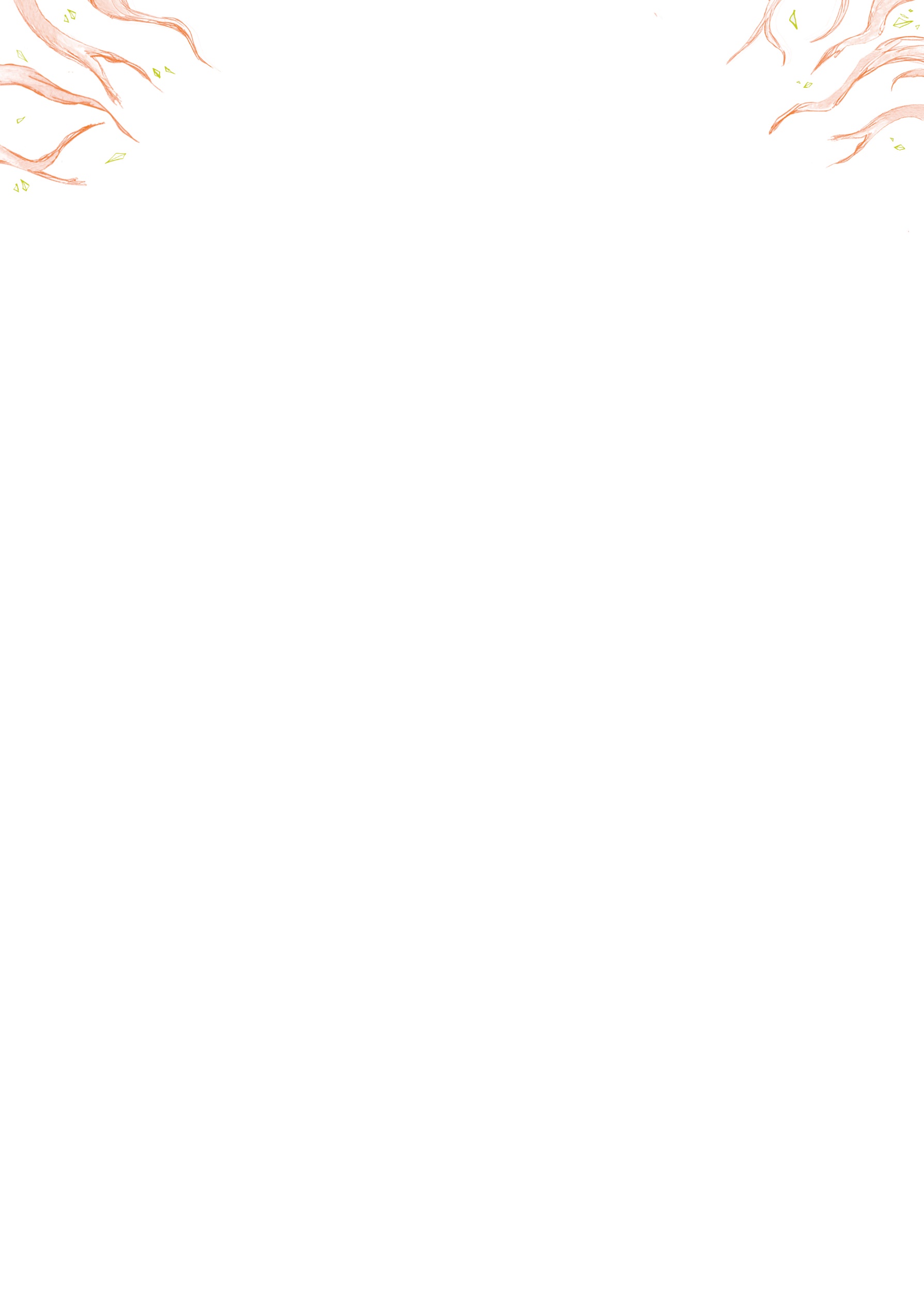 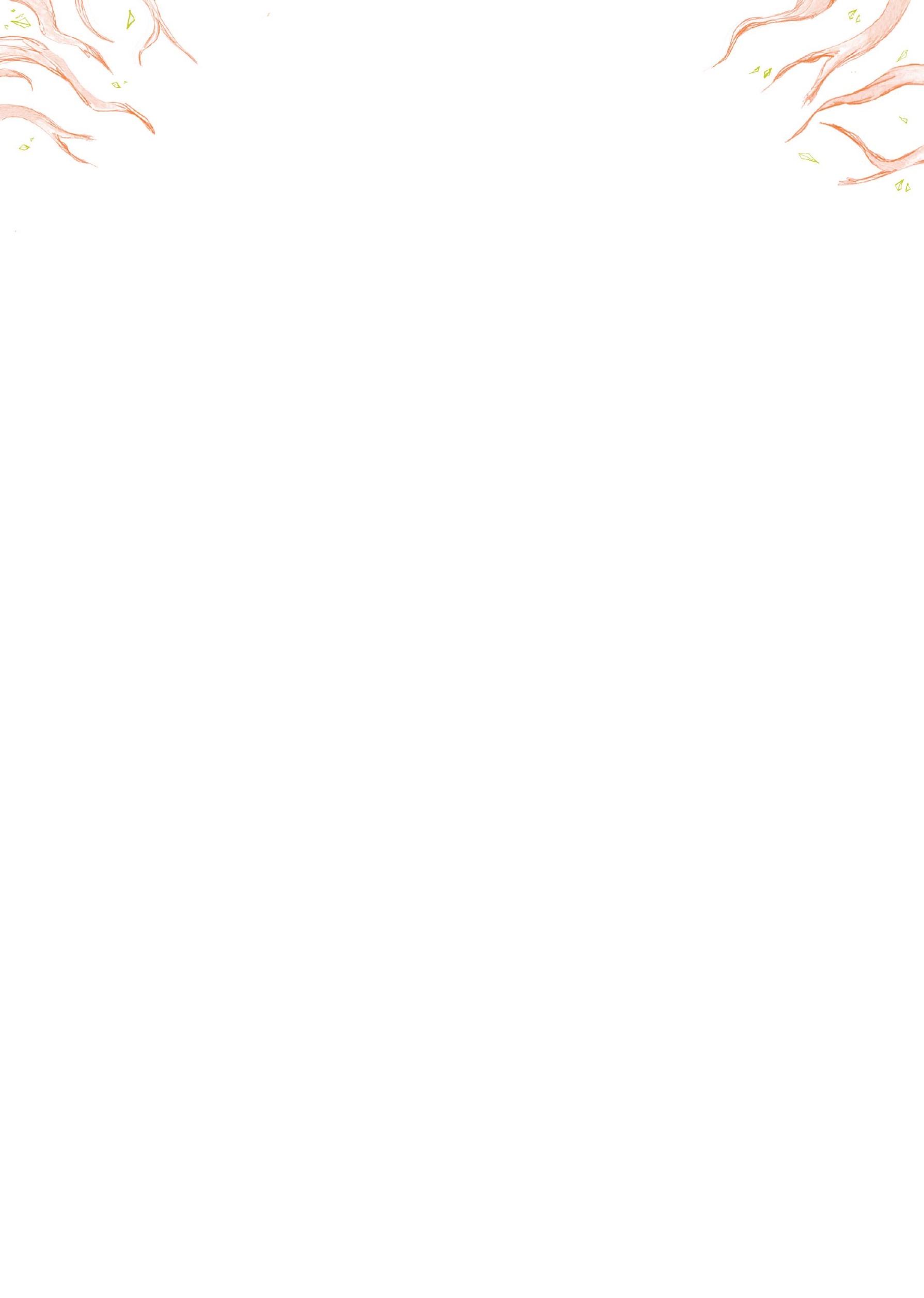 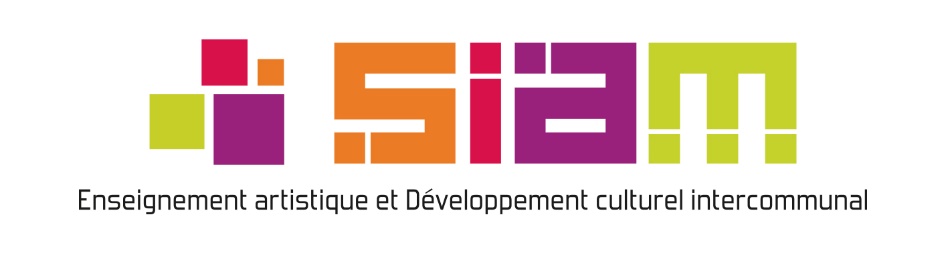 DEMANDE D’INSCRIPTION 2023-2024        Nom élève (en majuscule) : …………………………………………………………………………………………………………………………………                    Prénom : ……………………………………………………………………………………………………………………………………………………………Date de naissance : ………/………/………/………….		□ M		□ F Email de l’élève : ………………………………………………………………………………………….……..……………………………..………………Elèves mineurs ou étudiants de – de 26 ans :		□ OUI		□ NONNiveau scolaire en septembre 2023 : …………………………………………………………..……..…………………..…………………….…..Etablissement scolaire : ……………………………………………………...  Commune de l’établissement : ………………………..….PARCOURS DÉCOUVERTE  Enfant 4/5 ans (Moyenne-Grande Section Maternelle)  :	□ Atelier d’éveil musicalEnfant 6 ans (CP) :								□ Atelier découverte instrumentalePARCOURS COMPLET  Débutant (7 ans et +)	□ Parcours complet : Cours individuel + Atelier d’Expression Musicale (AEM)Cycle 1		 Instrument 1er choix : …………………………………… 2ème choix : ……………………………………………..3ème choix : ………………………………….Non débutant 	□ Parcours complet : Cours individuel + Atelier d’Expression Musicale (AEM)Cycle 1			 Instrument : …………………………………… Niveau d’instrument : ……………………………..Non débutant	□ Parcours complet : Cours individuel + Pratique collective : Cycle 2		 Instrument : ……………………………………	 Niveau d’instrument : …………………………………… Pratique collective : …………………………………………..				□ Pour le Parcours complet + (indiquer la pratique collective supplémentaire)……………………………………………………………………………………………………………………………………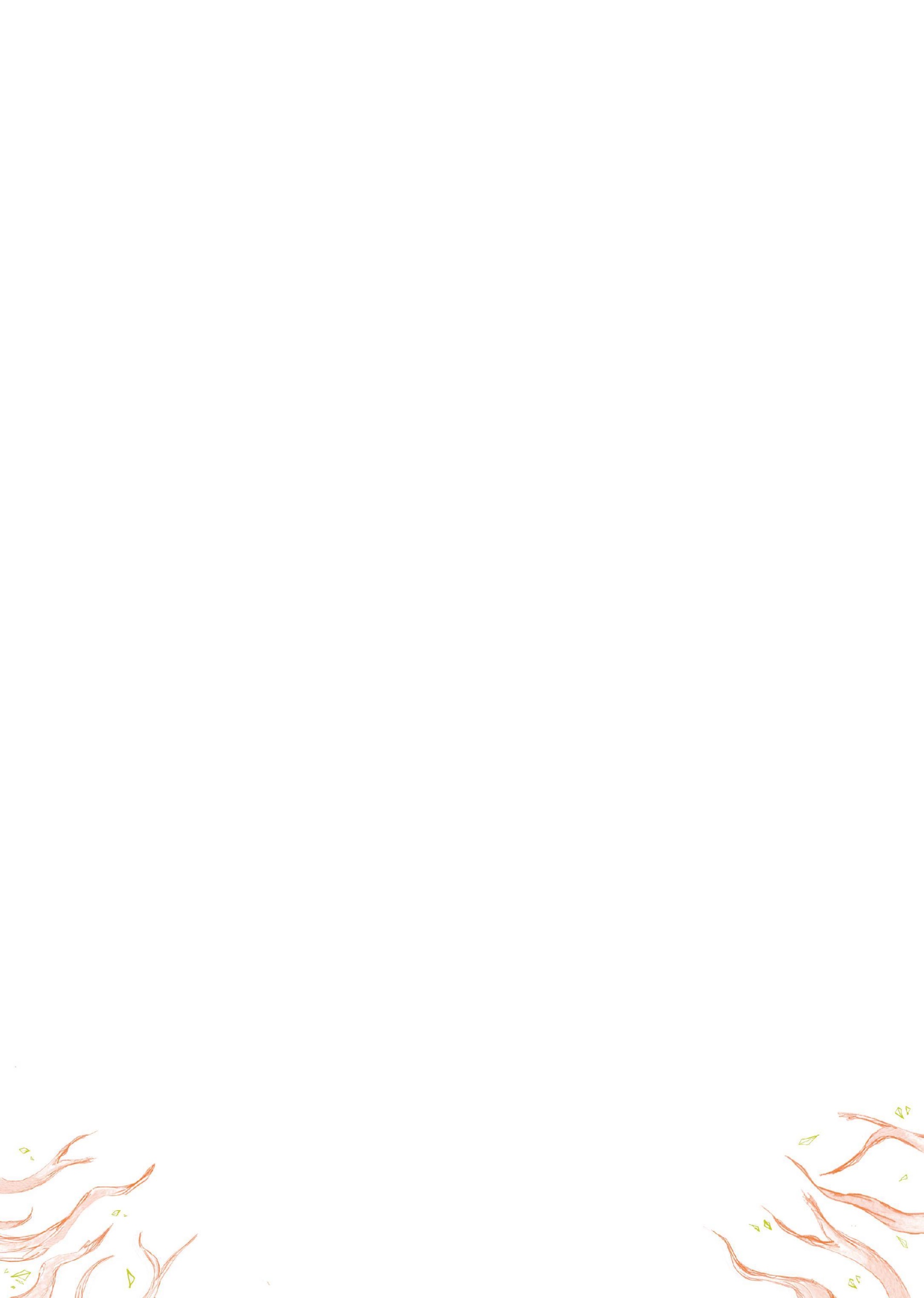 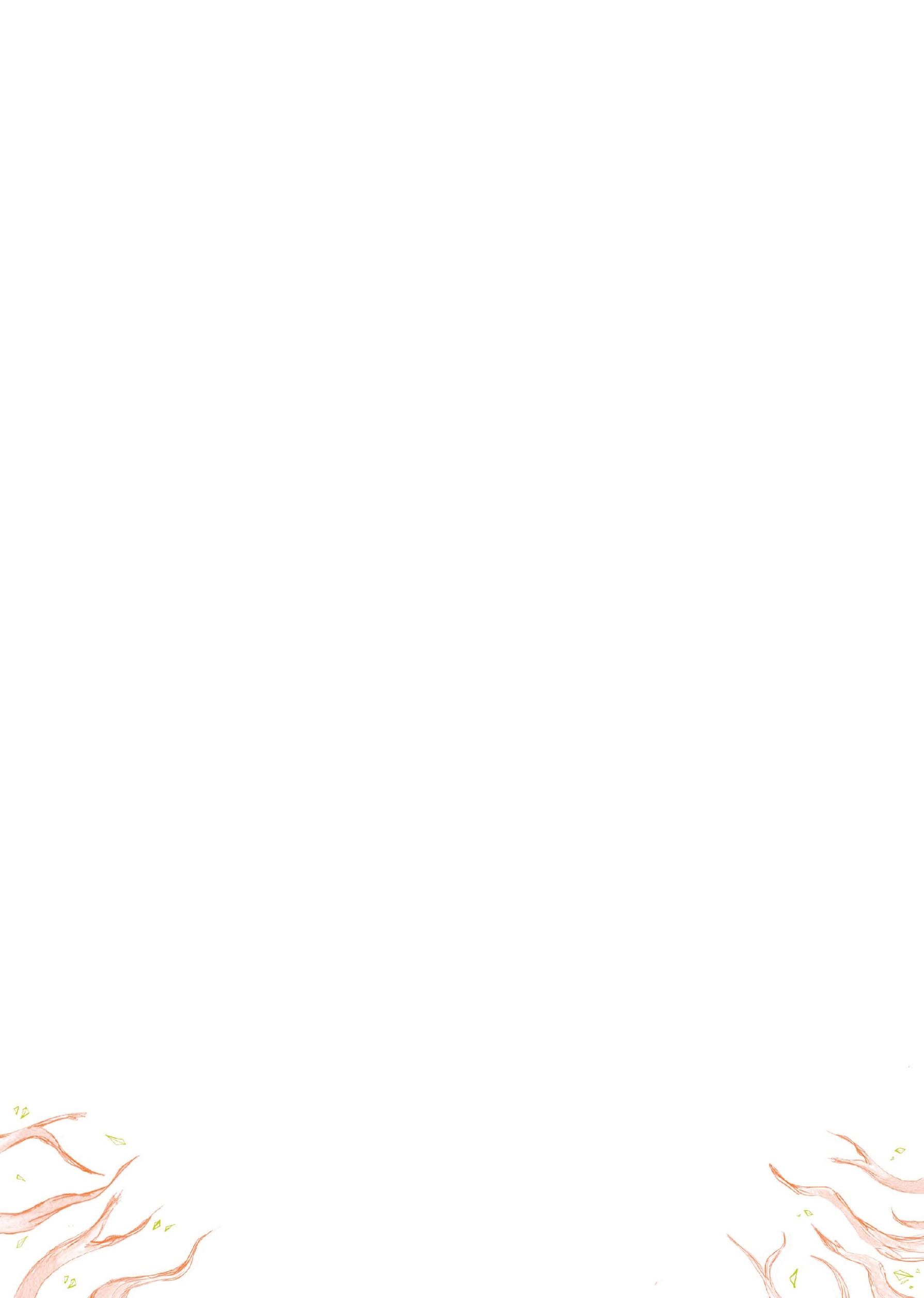 PRATIQUES COLLECTIVES SEULES  Accès sur niveau à l’appréciation du professeur (ouverture sous réserve d’un nombre suffisant d’élèves) :   Instrument / Chant (préciser) : ………………………… Nombre d’années de pratique :…………...                        □ Groupe Musique Actuelles Amplifiées    □ Atelier Jazz    □ Atelier musiques du monde□ Atelier Fanfare   □ Atelier musical adapté (aux personnes en situation de handicap)□ Musique de chambre    □  Atelier Électro  □  Chorale AdultesPRATIQUES COLLECTIVES SANS EXPERIENCE REQUISEEnfant 9-14 ans :				□ Chorale enfantsAdo 14-17 ans :			□ Atelier chant musiques actuellesTous âges :				□ BatucadaPréciser le mode de règlement choisi  :		□  paiement en 1 fois□ paiement en 3 fois□ paiement en 8 fois (remplir le document prélèvement SEPA)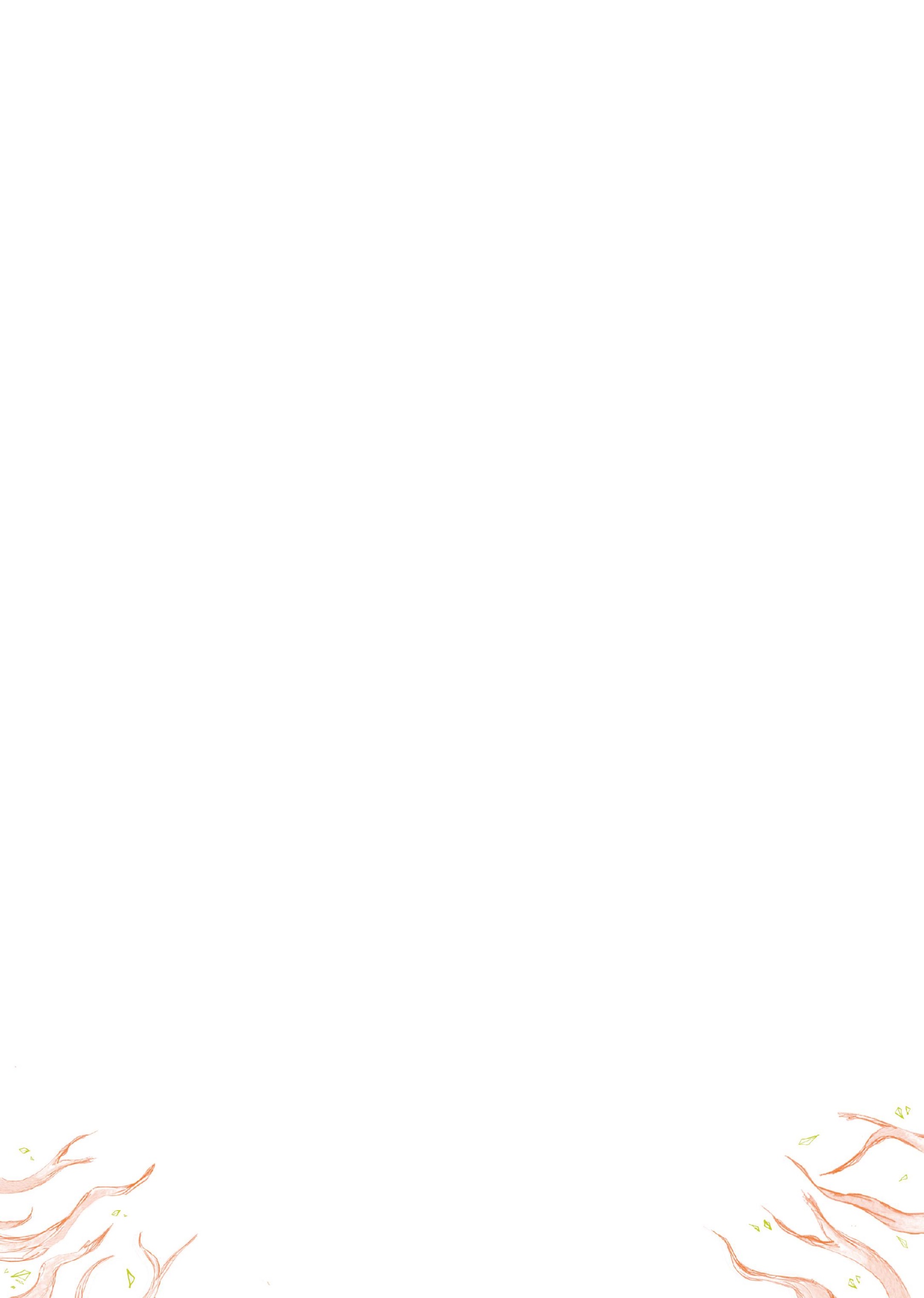 DOSSIER FAMILLE 2023-2024RESPONSABLE LEGAL  Nom et prénom (en majuscule) : ……………………………………………………………………………………………………………………….Adresse : ……………………………………………………………………………………………..………………………………….…………………….....Code postal :         Commune : ……………………………………………………………………...………………………………..	Tél dom : …….… - …….… - …….… - …….… - ….....	 Tél mobile : …….. - …….. - …….. - …….. - ……….E-mail du resp. légal : …………………………………………… Profession : …………………………………………………………………... ÉLEVE MINEUR  Je, soussigné(e), père, mère, responsable légal(e) (rayer les mentions inutiles) de l’enfant :……………………………………………………………………………………………..………………………………………………….……………………………….…………M’engage à m’assurer de la présence du professeur dans la salle d’activités avant de déposer mon enfant.Décharge le SIAM de toutes responsabilités en dehors du temps d’enseignement donné à mon enfant.Déclare que mon enfant :Est autorisé(e) à quitter seul(e) les locaux de l’école de musiqueN’est pas autorisé(e) à quitter seul(e) les locaux de l’école de musiquePour les enfants non autorisés à quitter seuls les locaux après leurs activités :Si je ne peux pas venir chercher mon enfant, la personne suivante, est autorisée à venir le chercher à ma place :	Nom : …………………………..…………………….  	Prénom : …………………………..…………………….INFORMATIONS MÉDICALES  	Nom et n° de téléphone du médecin traitant :Dr …………………………  Commune : ………………………… N° de tél : …….… - …….… - …….… - …….… - ….....Nota : En cas d’urgence médicale, le SIAM s’efforce de prévenir la famille au plus vite au n° indiqué ci-dessus par vos soins. L’élève accidenté ou malade sera transporté par les services de secours d’urgence vers l’hôpital le mieux adapté. Merci de noter les observations particulières que vous jugez utiles (allergies, traitement en cours, précautions à prendre…) : ……………………………………………………………………………………………………………………………………………………………………………DROIT A L’IMAGE  J’autorise le SIAM à diffuser et utiliser les photos, vidéos sur lesquelles mon enfant apparait réalisée dans le cadre des activités de l’école musique du SIAM et des projets culturels du SIAM (concerts, spectacles,…). Ces images sont utilisées à des fins pédagogiques et/ou pour les outils d’information, de communication du SIAM. Elles pourront être publiées sur support papier (plaquette, affiche, presse,…) ou sous forme numérique (site internet, Facebook,…).Je, soussigné(e) M, Mme : ………………………………………………… reconnais avoir pris connaissance et accepté le règlement intérieur du SIAM (sur le site www.siam-49.fr).Fait le : …………………………………………………… à ………………………………………………………………………….…………………………………..SignatuSignature de l’élève majeur ou du responsable légale :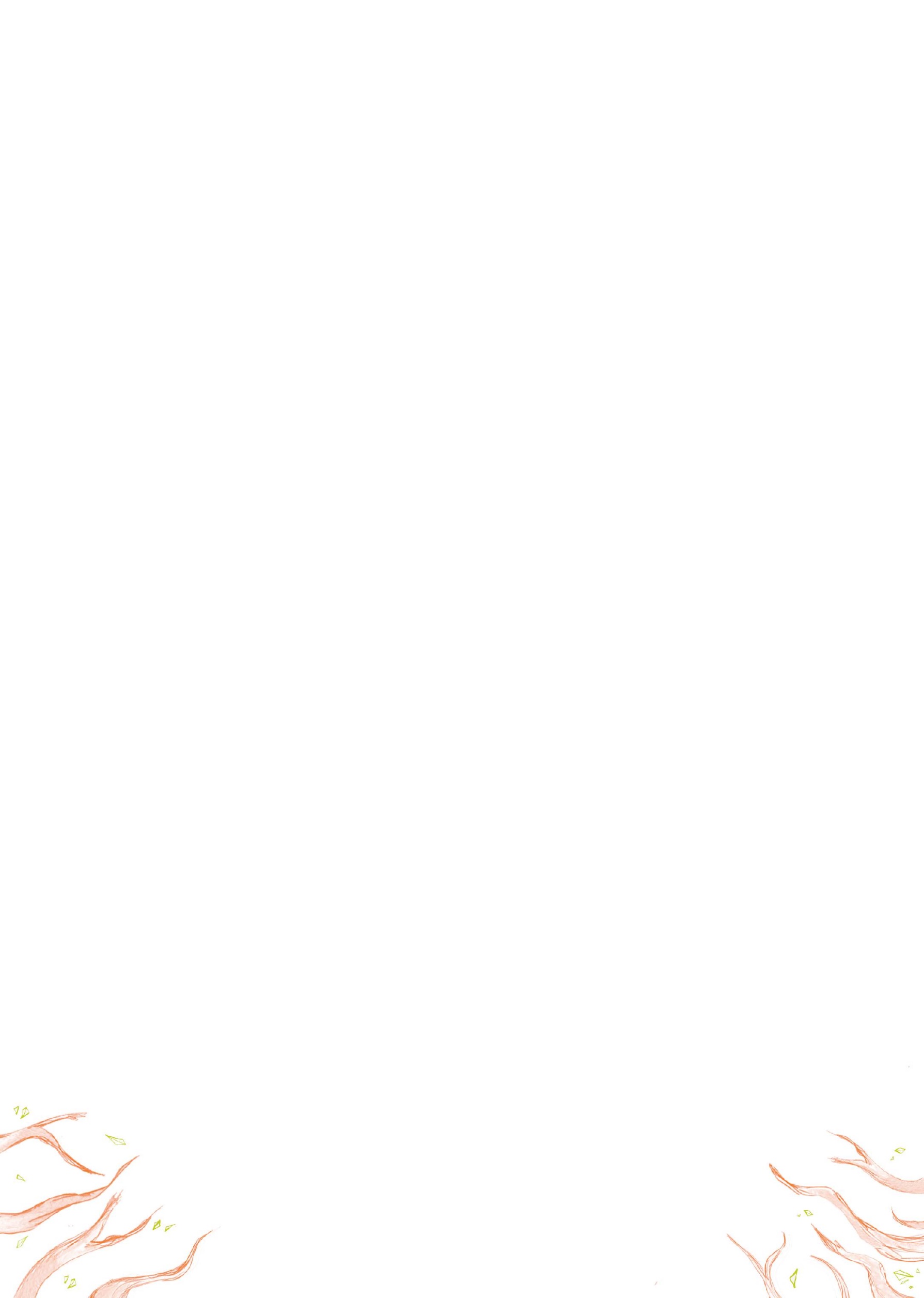 